Bewerbungsformular um den Goldenen Chesso 2015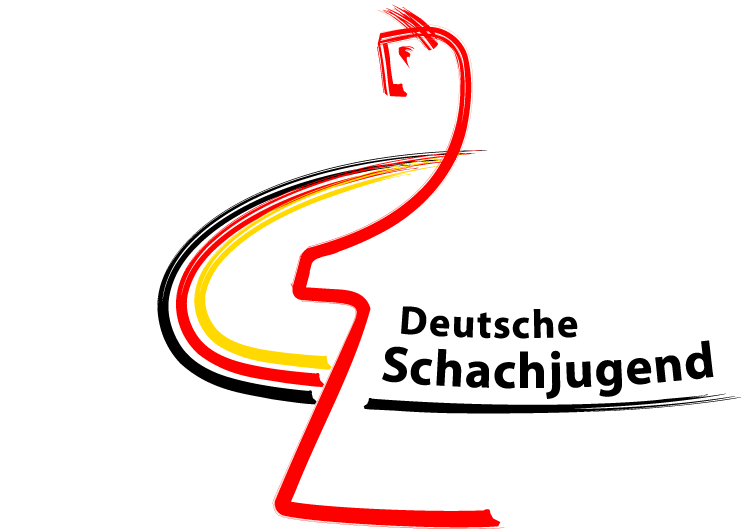 AnDeutsche Schachjugend im Deutschen Schachbund e.V.Hanns-Braun-Straße Friesenhaus I14053 BerlinFax: 		030 / 30007 830Email:	goldener.chesso@deutsche-schachjugend.de		Bewerbungsschluss: 10.04.2016Beschreiben sie nun in eigenen Worten, warum die vorgeschlagene Person zu den besten Ehrenamtlichen im deutschen Schach zählt und deshalb den Goldenen Chesso erhalten soll. Was ist das Besondere an dieser Personen, welche Qualitäten heben sie von anderen ab und machen sie damit zum Vorbild. Welche Werte des Schachsports erfüllt diese Person im Besonderen?Bitte denken sie daran, im Falle einer Auswahl ihres Nominierten durch die Jury, dient die Beschreibung des Nominierten auch gleichzeitig als Grundlage für die Laudatio auf der Ehrungsveranstaltung. Wir bitten daher um eine ausführliche und chronologische Beschreibung und zum Abschluss um eine persönliche Einschätzung warum sie der Meinung sind, dass ihr Nominierter zu den Besten gehört und warum er für sie ein Vorbild ist.Bitte beschreiben sie uns ausführlich, welchen Herzenswunsch sie dieser Person erfüllen möchten und warum. Bitte vergessen sie nicht, uns diesen Herzenswunsch mitzuteilen, da es keine Geldpreise gibt! Dabei sind sie frei in Ihrer Wahl. Die Obergrenze für einen Wunsch liegt bei ca. 250 €.Wichtig:Bitte nutzen sie für die Bewerbung diese Vorlage und beschränken sie sich auf die 2 DIN A4 Seiten im unten stehenden Rahmen. VIELEN DANK!Denken sie daran: Den Goldenen Chesso gibt es für die besten Schach-Ehrenamtlichen Deutschlands!Gruppen- oder Teambewerbungen sind nicht möglich.Erläuterung der Kategorien zur leichteren Einteilung der Personen:Jugend- / Nachwuchsarbeit sind Menschen, die im Jugend- und Nachwuchsbereich Ihres Vereins tätig sind. Das können Jugendliche sein, die sich besonders um andere Jugendliche kümmern, die Mannschaftsführer oder Jugendsprecher sind, die sich im Verein ehrenamtlich engagieren, die evtl. für jüngere Jahrgänge oder an Schulen schon selbst Training geben, u.ä.. Das können Trainer sein, die sich besonders für das Jugendtraining einsetzen. Das können Jugendleiter sein, die besondere Veranstaltungen oder Aktionen entwickelt haben. Allen muss der Vorbildcharakter gemein sein. Die Seele des Vereins muss kein Ehrenamt bekleiden. Sie können auch durch Betreuungen, Fahrdienste, Kuchenspenden, Bewirtung im Vereinsheim, unermüdlichen Helfereinsatz usw. für den Verein aktiv sein.Die Kategorie Mädchenschach will Menschen auszeichnen, die sich besonders für Mädchen einsetzen und diese besonders fördern oder die sich in besonderem Maße für das Mädchenschach in Ihrem Verein engagieren.Kategorie (bitte ankreuzen)Den Nominierten bitte nur EINER Kategorie zuordnen!Beschreibung der Kategorien siehe unten.Jugend- / Nachwuchsarbeit1Kategorie (bitte ankreuzen)Den Nominierten bitte nur EINER Kategorie zuordnen!Beschreibung der Kategorien siehe unten.Seele des Vereins / Helfer2Kategorie (bitte ankreuzen)Den Nominierten bitte nur EINER Kategorie zuordnen!Beschreibung der Kategorien siehe unten.Mädchenschach3PateVorname, NameStraße, Nr.PLZ, OrtE-MailTelefonAlterNominierterVorname, NameEhrenamtlicherAlterVereinSchachbezirkLandesverbandHerzenswunschHerzenswunschBeschreibung des besten Schach-Ehrenamtlichen (vom Paten auszufüllen!):Hinweis: Bitte beschreiben sie ihren Ehrenamtlichen möglichst umfassend. Je mehr Informationen die Jury erhält, desto besser kann sich die Jury ein Bild von ihrem Ehrenamtlichen machen. Folgende Punkte sind wichtig:Werdegang / Qualifizierung 2. Engagement / Tätigkeit, 3. Mensch / Vorbild, 4. Welche Werte des Schachsports lebt dieser Mensch im Besonderen? 5. Herzenswunsch des Nominierten